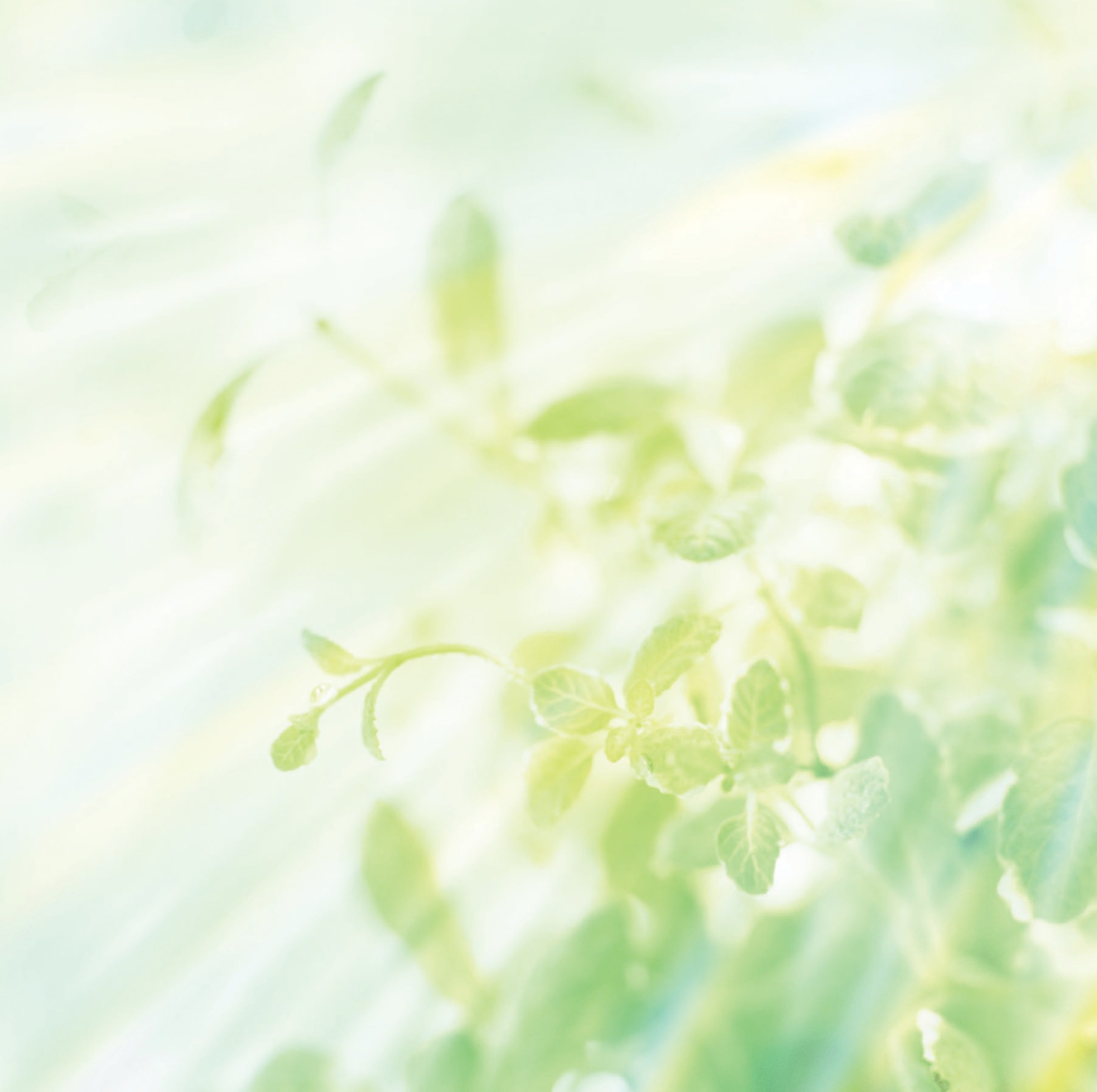 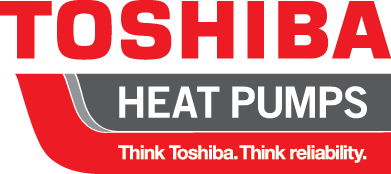 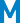 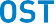 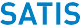 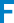 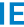 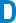 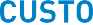 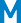 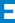 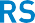 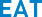 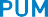 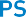 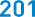 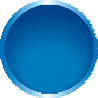 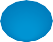 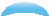 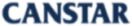 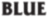 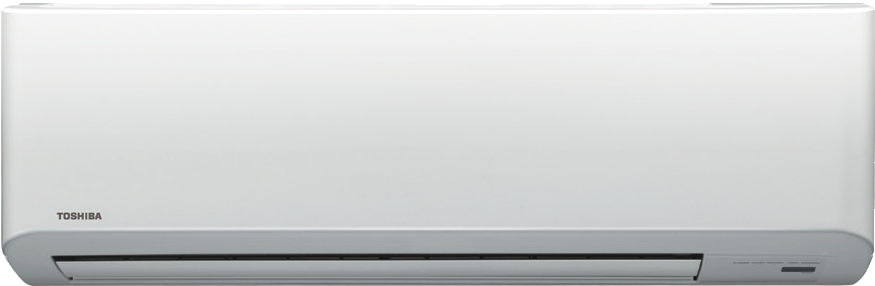 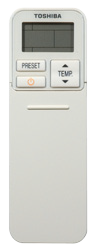 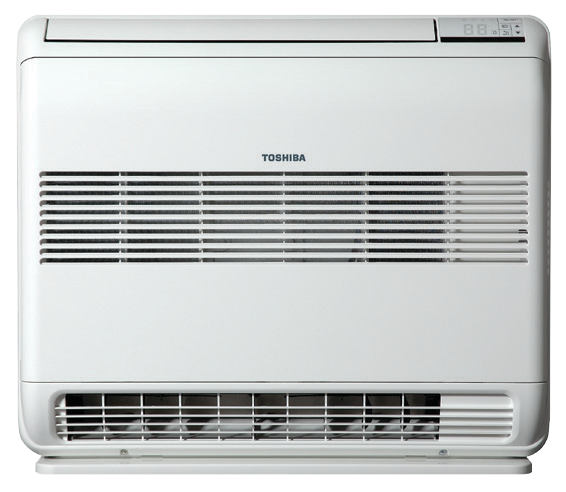 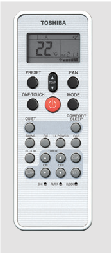 BIG SUMMER BLOWOUTNEVER to be repeated prices. Beat the upcoming price increase.Take the opportunity to secure one of these EXCLUSIVE DEALS on offer to NZPIF Members Nationwide.BKV/N3KV2 Toshiba Hi Wall Range from $729+UFV Toshiba Compact Floor Console Range from $1149+Conditions:Deals strictly for NZPIF members nationwide.Prices valid from 20th February 2017 till 24th March 2017.All prices exclude GST and includes freight free delivery to Main Centres WHILE STOCKS LAST.ModelHeat Capacity (Range)Price (Excludes GST)BKV072.5kW (0.7~4.00)$729N3KV103.2 kW (0.9~4.80)$839N3KV134.2 kW (0.9~5.80)$969N3KV165.3 kW (0.9~6.30)$1120N3KV185.8 kW (0.9~6.30)$1295N3KV227.0 kW (1.0~7.50)$1429N3KV248.1 kW (1.6~9.00)$1789RB-RXS-30EOptional Weekly Remote$59ModelHeat Capacity (Range)Price (Excludes GST)UFV10Heat 3.2 kW (1.0~4.80)$1149UFV13Heat 4.1 kW (1.0~5.40)$1439UFV16Heat 5.0 kW (1.1~6.30)$1729UFV18Heat 5.8 kW (1.1~6.30)$1829